Termine/Veranstaltungen:	28.05.2019	Elternvortrag Klicksalat um 19:30 in der Aula der JSR06.06.2019	Theaterabend der Theater AG um 17:30 Uhr 04.07. – 05.07. 	Vocatium Meistersingerhalle Nürnberg	https://www.erfolg-im-beruf.de/fachmessen/messetermine/Liebe Eltern,wir bedanken uns ganz herzlich für die zahlreichen Kuchenspenden zum Schulfest am vergangenen Freitag. Die damit erzielten Einnahmen kommen unseren Kindern zugute.Die noch übrig gebliebenen Kuchenbehälter liegen in der Schulküche zur Abholung bereit.TIPPS von Eltern an Eltern:Hinweis vom Bayerischen Realschulnetz (BRN) zur Abschlussprüfung:Wie kann eine effektive Vorbereitung aussehen?Eine gute Möglichkeit hierzu bietet folgendes Vorgehen: Bei der Bearbeitung einer Abschlussprüfung aus den Vorjahren werden womöglich einige stoffliche Lücken festgestellt. Der Schüler soll nun versuchen, seinen Wissensstand so zu erweitern, dass die Lösung der Aufgabe möglich ist. Nach Bearbeitung der Aufgabe sollte man für sich noch folgende Fragen gewissenhaft beantworten: Was konnte ich sofort beantworten, was nicht? Gab es Besonderheiten bei der Aufgabenstellung, auf die ich in Zukunft achten muss? Waren Aufgaben zu bearbeiten, die ich in gleicher oder ähnlicher Form schon in einer anderen Abschlussprüfung gesehen habe? Für welche Aufgaben habe ich die meiste Zeit verwendet? Wie kann ich die Arbeitsgeschwindigkeit bei den einzelnen Aufgaben erhöhen? Werden diese Fragen ehrlich beantwortet, ist der erste Schritt in eine effektive Vorbereitung getan. Tipp: Die genauen Inhalte für die einzelnen Fächer können hier nachgelesen werden. LehrplanWeitere Informationen unter https://www.realschulebayern.de/eltern/pruefungen/abschlusspruefung/Elternabend bei Faber-Castell Quali, Mittlere Reife, Abitur – welche beruflichen Wege stehen meinem Kind offen?Mittwoch, 26. Juni 2019 von 18.00 – 19.30 Uhr. Die Einladung liegt bei.Faber-Castell AkademieMühlstraße 290547 SteinSie können sich bis zum 19.06.2019 bei Maike Kraiss per E-Mail unter m.kraiss@if-talent.de oder per Telefon unter 0911 274487713 anmelden.Wir wünschen Ihnen schöne und entspannte Pfingstferien!Wichtige Informationen finden Sie außerdem unter der Seite des Elternbeirats auf der Homepage der JSR unter www.jsr-hersbruck.de.Dieser Newsletter erscheint einmal im Monat. Gerne können Sie uns Ihre Themenwünsche über die bekannten Kommunikationswege mitteilen.gez. Andrea Nüßlein Vorsitzende Elternbeirat JSReb-jsr@gmx.de 8. Newsletter Mai 2019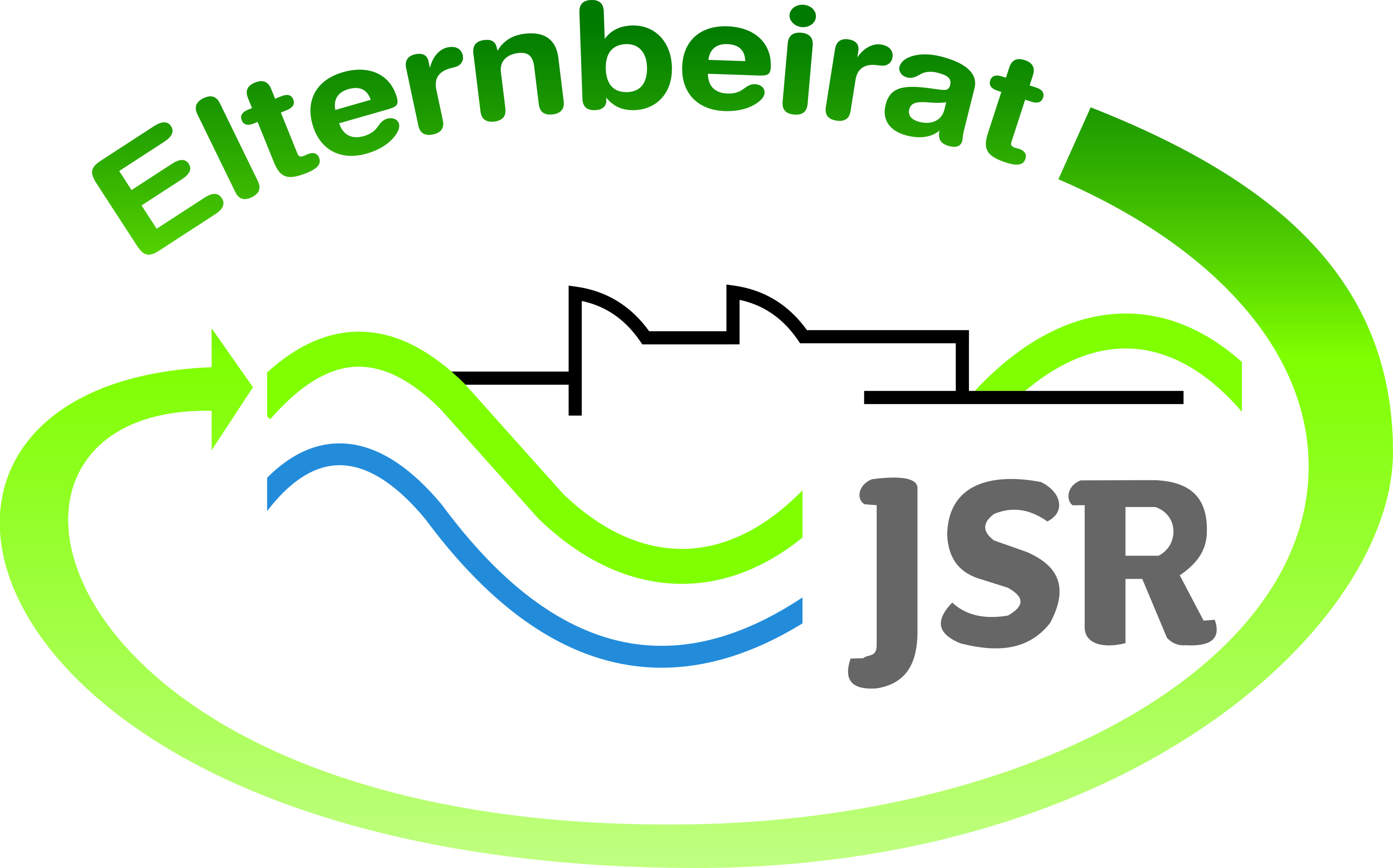 